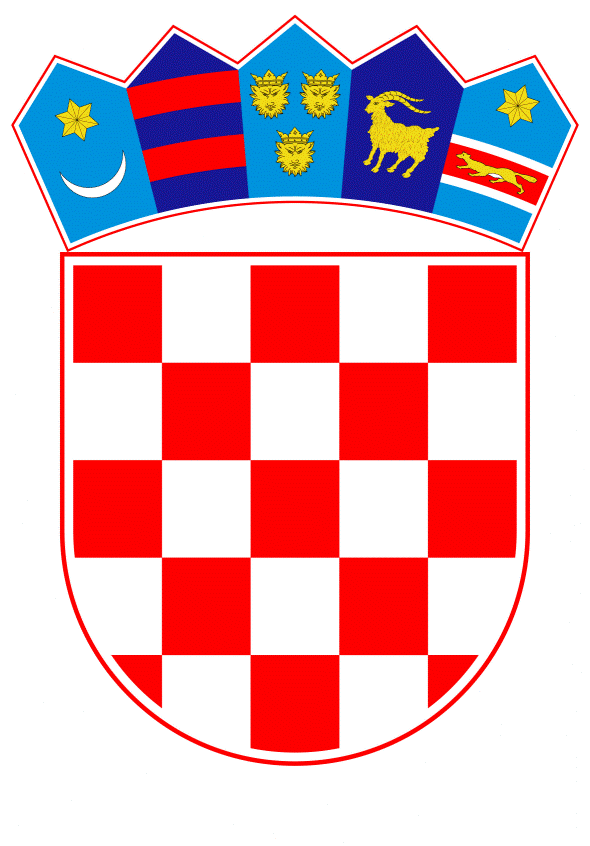 VLADA REPUBLIKE HRVATSKEZagreb, 1. veljače 2019.______________________________________________________________________________________________________________________________________________________________________________________________________________________________PRIJEDLOGNa temelju članka 31. stavka 3. Zakona o Vladi Republike Hrvatske (Narodne novine, broj: 150/11, 119/14, 93/16. i 116/18), Vlada Republike Hrvatske je na __. sjednici održanoj __ 2019. godine donijela ZAKLJUČAKRepublika Hrvatska, kao vlasnik, iskazuje interes za darovanje Dubrovačkoj biskupiji Dioecesis Ragusina nekretninu označenu kao ZGR 863 kuća površine 151 m²  upisana u zk.ul.br. 704 k.o. Dubrovnik u svrhu stavljanja u funkciju na način da bi se u istu nakon rekonstrukcije i obnove smjestile mlade obitelji, s ciljem poticanja obnove i povratka života u Grad Dubrovnik, za procijenjenu tržišnu vrijednost darovane nekretnine umanjit će se obveza Republike Hrvatske prema Katoličkoj Crkvi za  oduzetu imovinu koju nije moguće vratiti, a sve sukladno Ugovoru između Svete Stolice i Republike Hrvatske o gospodarskim pitanjima („Narodne novine – Međunarodni ugovori“, br. 18/98).  Za provedbu ovog Zaključka zadužuje se Ministarstvo državne imovine.KLASA:URBROJ:2019.PREDSJEDNIKmr. sc. Andrej PlenkovićOBRAZLOŽENJEDubrovačka biskupija – Dioecesis Ragusina  podnijela  je Ministarstvu državne imovine zahtjev za darovanje nekretnine označenih kao zk.č.br. ZGR 863 kuća površine 151 m²  upisana u zk.ul.br. 704, k.o. Dubrovnik  u svrhu stavljanja u funkciju i obnove, budući da ista predstavlja stambenu zgradu unutar stare gradske jezgre Grada Dubrovnika, te je ista znatno oštećena još u potresu 1979 godine te prijeti opasnost i od daljnjeg propadanja. Dubrovačka biskupija planira predmetnu nekretninu obnoviti i staviti u funkciju te smjestiti mlade obitelji  i to s ciljem poticanja demografske obnove i povratka života u Grad, budući je isto napravila i sa nekretninom u svom vlasništvu, a koja je povezana i na neki način čini cjelinu sa traženom nekretninom u vlasništvu Republike HrvatskePredmetne nekretnine darovat će se Dubrovačkoj biskupiji – Dioecesis Ragusina nakon procjene predmetne nekretnine, jer će se procijenjena vrijednost darovane nekretnine umanjiti s osnova obveze Republike Hrvatske prema Katoličkoj Crkvi za oduzetu imovinu koju nije moguće vratiti, a sve sukladno Ugovoru između Svete Stolice i Republike Hrvatske o gospodarskim pitanjima („Narodne novine“, br. 18/98)., te nakon što Ministarstvo kulture da svoje očitovanje vezano za predmetnu nekretninu budući se radi o spomeniku kulture.Za provedbu ovog Zaključka zadužuje se Ministarstvo državne imovine.Predlagatelj:Ministarstvo državne imovine Predmet:Prijedlog zaključka o darovanju Dubrovačkoj biskupiji – Dioecesis Ragusina nekretnine u k.o. Dubrovnik 